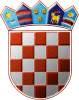 REPUBBLICA DI CROAZIACOMMISSIONE ELETTORALE CITTADINADELLA CITTÀ DI PULA-POLACLASSE: 013-03/21-01/1N.PROT: 2168/01-02-05-0306-21-13PULA - POLA, 28 aprile 2021LA VALIDITÀ DELLA LISTA DI CANDIDATURA  PER L’ELEZIONE DEI MEMBRI DEL CONSIGLIO MUNICIPALEDELLA CITTÀ DI PULA-POLAPortatore della lista di candidatura: ELENA PUH BELCICandidate/i:ELENA PUH BELCI; ITALIANA, POLA, STRADA DEI POZZI, 6; nata il 13/08/1972, CIP: 79727952777; F.MIODRAG ČERINA; CROATO; POLA, VIA SPALATO 8; nato il 03/07/1962, CIP: 76803129445; M.JADRANKA ČERNJUL; CROATA; POLA, VIA CAPODISTRIA 39; nata il 16/05/1953, CIP: 82607719863; F.ARDEMIO ZIMOLO; ITALIANO; POLA, VIA M. KRLEŽA 37; nato il 04/03/1952, CIP: 27004986173; M.MASSIMO BRAJUHA; ITALIANO; POLA, VIA SKOKOVICA 26; nato il 21/01/1988, CIP: 26294138677; M.MARIN LEROTIĆ; CROATO; POLA, VIA V . JOŽE 8; nato il 11/04/1989, CIP: 04966793297; M.MONICA DEROCCHI; ITALIANA; POLA, VIA C. DE FRANCESCHI 25; nata il 20/02/1994, CIP: 38204337742; F.MARIJA MARKOVIĆ-NIKOLOVSKI; CROATA; POLA, VIA OLGA BAN 15; nata il 09/05/1949, CIP: 10715131906; F.GORDANA FERENČIĆ; CROATA; POLA, VIA VIDIKOVAC 32; nata il 19/07/1957, CIP: 95903163827; F.BRUNA JOVANOVIĆ; CROATA; POLA, VIA M. DIVKOVIĆ 3; nata il 23/07/1948, CIP: 20656432585; F.DUNJA RAČIĆ; CROATA; POLA, VIA A. BANOVAC 5; nata il 20/01/1962, CIP: 18868225306; F.DANIEL DEKOVIĆ; CROATO; POLA, VIA ORBAN 20; nato il  18/07/1985, CIP: 26683808579; M.BRANKA DAIĆ-BURSAĆ; SERBA; POLA, VIA ROVIGNO 2; nata il  14/07/1961, CIP: 44296715986; F.REDŽEP RAIMOVIĆ; BOSNIACCO; POLA, VIA B. KOS 45, nato il  07/03/1961, CIP: 71697003154; M.ELENA GATTONI-STEPANOV; ITALIANA; POLA, VIA F. BARBALIĆ 1; nata il  22/10/1965, CIP: 47034067176; F.SLADJANA RADOŠEVIĆ; CRAOATA; POLA, VIA COSADA 14; nata il  09/12/1963, CIP: 20248819076; F.KRISTINA RABAR; CROATA; POLA, VIA QUARNERO 17; nata il 08/05/1988, CIP: 41697631188; F.DAVOR ŠEROVIĆ; CROATO; POLA, VIA ZAGABRIA  21; nato il  16/04/1949, CIP: 21030015478; M.DENIS BURŠIĆ; CROATO; POLA, VIA OSIJEK 1;  nato il 12/06/1963, CIP: 60037557960; M.SAŠA MOHARIĆ; CROATO; POLA, VIA 43esima DIVISIONE ISTRIANA 79; nato il  27/11/1980, CIP: 69028230210; M.VALTER BOLJUNČIĆ; CROATO; POLA, ULICA PRA’D ORLANDO 24; nato il 18/03/1960, CIP: 66581119363; M.Ai sensi degli articoli 22 e 26 comma 1, sotto comma 1 e dell'articolo 53 comma 4 della Legge sulle elezioni amministrative (”Gazzetta ufficiale”, n. 144/12,121/16, 98/19, 42/20,144/20 e 37/21), la Commissione elettorale cittadina della Città di PULA-POLA, deliberando sulla proposta della lista dei candidati del proponente ISTARSKI DEMOKRATSKI SABOR (IDS) / DIETA DEMOCRATICA ISTRIANA (IDS), ISTARSKA STRANKA UMIROVLJENIKA / PARTITO ISTRIANO DEI PENSIONATI (ISU-PIP), ZELENI SAVEZ - ZELENI / ALLEANZA VERDE (VERDI), stabilisce e accetta laISTARSKI DEMOKRATSKI SABOR (IDS) / DIETA DEMOCRATICA ISTRIANA (IDS)ISTARSKA STRANKA UMIROVLJENIKA / PARTITO ISTRIANO DEI PENSIONATI (ISU-PIP)ZELENI SAVEZ - ZELENI / ALLEANZA VERDE (VERDI)IL PRESIDENTEIGOR RAKIĆ, m.p.